                                                                          Приложение 2.11.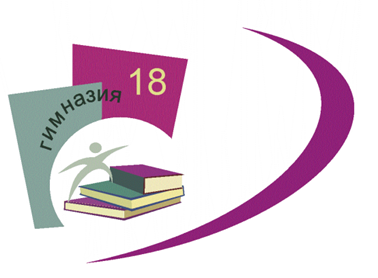 Основной общеобразовательной программы –образовательной программы основного общего образования МАОУ гимназии  №18, утвержденной приказом МАОУ гимназии № 18                                                                          от 11.01.2021. № 17ПРОГРАММА КУРСА ВНЕУРОЧНОЙ ДЕЯТЕЛЬНОСТИ«ПРАКТИКА ИНОСТРАННОГО ЯЗЫКА. (АНГЛИЙСКИЙ)» 6 класс(общеинтеллектуальное направление) Пояснительная запискаПрограмма курса внеурочной деятельности «Практика иностранного языка (английский)»   разработана в соответствии с требованиями Федерального закона от 29.12.2012 № 273-ФЗ «Об образовании в Российской Федерации», на основе Федерального  государственного образовательного стандарта основного общего образования, Основной образовательной программы основного общего образования МАОУ гимназии № 18,  программы Апалькова В. Г. «Английский язык. Предметная линия учебников «Английский в фокусе» ("Spotlight"). 5-9 классы.Программа курса внеурочной деятельности «Практика иностранного языка (английский)»    реализуется в 6 классе, рассчитана на 34 часов (1 час в неделю). ЦЕЛЬ ПРОГРАММЫ:- способствовать развитию интеллектуальных способностей, внимания и памяти;- развитие лингвистических способностей школьников посредством активизации ихтворческой деятельности;- формирование навыков общения на английском языке у учащихся.ЗАДАЧИ:- формирование навыков диалогической и монологической речи на английском языке;- развитие речевого слуха, памяти, внимания, мышления, интеллектуальных способностей;- воспитание интереса и уважения к культуре других народов;- расширение кругозора детей посредством знакомства с иноязычными праздниками, традициями, иностранными словами, вошедшими в русский язык и др;- создание условий для коммуникативно-психологической адаптации обучающихся к изучению иностранного языка.1. Результаты освоения курса внеурочной деятельности «Практика иностранного языка. Английский»   Данный курс внеурочной деятельности обеспечивает сочетание личностных, метапредметных и предметных результатов освоения программы.Личностные результаты курса внеурочной деятельности внеурочной деятельности отражают:Воспитание российской гражданской идентичности: патриотизма, уважения к Отечеству, прошлое и настоящее многонационального народа России; осознание своей этнической принадлежности, знание истории, языка, культуры своего народа, своего края, основ культурного наследия народов России и человечества; усвоение гуманистических, демократических и традиционных ценностей многонационального российского общества; воспитание чувства ответственности и долга перед Родиной;Формирование ответственного отношения к учению, готовности и способности обучающихся к саморазвитию и самообразованию на основе мотивации к обучению и познанию, осознанному выбору и построению дальнейшей индивидуальной траектории образования на базе ориентировки в мире профессий и профессиональных предпочтений, с учетом устойчивых познавательных интересов, а также на основе формирования уважительного отношения к труду, развития опыта участия в социально значимом труде;Формирование целостного мировоззрения, соответствующего современному уровню развития науки и общественной практики, учитывающего социальное, культурное, языковое, духовное многообразие современного мира;Формирование осознанного, уважительного и доброжелательного отношения к другому человеку, его мнению, мировоззрению, культуре, языку, вере, гражданской позиции, к истории, культуре, религии, традициям, языкам, ценностям народов России и народов мира; готовности и способности вести диалог с другими людьми и достигать в нем взаимопонимания;Освоение социальных норм, правил поведения, ролей и форм социальной жизни в группах и сообществах, включая взрослые и социальные сообщества; участие в школьном самоуправлении и общественной жизни в пределах возрастных компетенций с учетом региональных, этнокультурных, социальных и экономических особенностей;Развитие морального сознания и компетентности в решении моральных проблем на основе личностного выбора, формирование нравственных чувств и нравственного поведения, осознанного и ответственного отношения к собственным поступкам;Формирование коммуникативной компетентности в общении и сотрудничестве со сверстниками, детьми старшего и младшего возраста, взрослыми в процессе образовательной, общественно полезной, учебно-исследовательской, творческой и других видов деятельности;Осознание значения семьи в жизни человека и общества, принятие ценности семейной жизни, уважительное и заботливое отношение к членам своей семьи;Развитие эстетического сознания через освоение художественного наследия народов России и мира, творческой деятельности эстетического характера.Личностные результаты отражаются в - формировании мотивации изучения иностранных языков и осознании важности изучения английского языка;- стремлении продолжать изучение английского языка и понимание того, какие возможности дает владение иностранным языком в плане дальнейшего образования, будущей профессии;- совершенствовании собственной речевой культуры;- формировании общекультурной и этнической идентичности как составляющих гражданской идентичности личности;- готовности и способности вести диалог с другими людьми и достигать в нём взаимопонимания; осознание себя гражданином своей страны и мира;- формирование осознанного, уважительного и доброжелательного отношения к другому человеку, его мнению, мировоззрению, языку, вере, гражданской позиции, к истории, культуре, религии, традициям, языкам, ценностям народов России и народов мира.Метапредметные результаты освоения курса внеурочной деятельности отражают:Регулятивные УУДумение самостоятельно определять цели своего обучения, ставить и формулировать для себя новые задачи в учебе и познавательной деятельности, развивать мотивы и интересы своей познавательной деятельности;умение самостоятельно планировать пути достижения целей, в том числе альтернативные, осознанно выбирать наиболее эффективные способы решения учебных и познавательных задач;умение соотносить свои действия с планируемыми результатами, осуществлять контроль своей деятельности в процессе достижения результата, определять способы действий в рамках предложенных условий и требований, корректировать свои действия в соответствии с изменяющейся ситуацией;умение оценивать правильность выполнения учебной задачи, собственные возможности ее решения;владение основами самоконтроля, самооценки, принятия решений и осуществления осознанного выбора в учебной и познавательной деятельности.Познавательные УУДумение определять понятия, создавать обобщения, устанавливать аналогии, классифицировать, самостоятельно выбирать основания и критерии для классификации, устанавливать причинно-следственные связи, строить логическое рассуждение, умозаключение (индуктивное, дедуктивное и по аналогии) и делать выводы;умение создавать, применять и преобразовывать знаки и символы, модели и схемы для решения учебных и познавательных задач;смысловое чтение.Коммуникативные УУДумение организовывать учебное сотрудничество и совместную деятельность с учителем и сверстниками; работать индивидуально и в группе: находить общее решение и разрешать конфликты на основе согласования позиций и учета интересов; формулировать, аргументировать и отстаивать свое мнение;умение осознанно использовать речевые средства в соответствии с задачей коммуникации для выражения своих чувств, мыслей и потребностей; планирования и регуляции своей деятельности; владение устной и письменной речью, монологической контекстной речью;формирование и развитие компетентности в области использования информационно-коммуникационных технологий (ИКТ компетенции); развитие мотивации к овладению культурой активного пользования словарями и другими поисковыми системами.Предметными результатами является усвоение обучаемым конкретных элементов социального опыта, изучаемого в рамках отдельного учебного предмета, - знаний, умений и навыков, опыта решения проблем, опыта творческой деятельности.В коммуникативной сфере (т. е. во владении иностранным языком как средством общения) является формирование следующих компетенций:1) Речевая компетенция в следующих видах речевой деятельности:- говорении: высказываться в монологической форме; сообщать краткие сведения о своём городе/селе, о своей стране и странах изучаемого языка; вести различные виды диалогов, соблюдая нормы речевого этикета, расспрашивать собеседника и отвечать на его вопросы, высказывая своё мнение, просьбу, отвечать на предложение собеседника согласием/отказом в пределах изученной тематики;- аудировании: воспринимать на слух и понимать основное содержание несложных аутентичных аудио- и видеотекстов; воспринимать на слух и выборочно понимать с опорой на языковую догадку, контекст, краткие несложные аутентичные прагматические аудио- и видеотексты, выделяя значимую / нужную/необходимую информацию;- чтении: читать аутентичные тексты разных жанров и стилей преимущественно с пониманием основного содержания (определять тему, основную мысль; выделять главные факты; устанавливать логическую последовательность основных фактов текста); читать несложные аутентичные тексты разных жанров и стилей с полным и точным пониманием и с использованием различных приёмов смысловой переработки текста (языковой догадки, выборочного перевода), а также справочных материалов; уметь оценивать полученную информацию, выражать своё мнение;- письменной речи: составлять письменные высказывания описательного характера в соответствии с ситуацией сообщения (писать поздравления, личные письма с опорой на образец с употреблением формул речевого этикета, принятых в стране/странах изучаемого языка); заполнять анкеты и формуляры; составлять план, тезисы устного или письменного сообщения; кратко излагать результаты проектной деятельности; совершенствовать орфографические навыки.2) Языковая компетенция: применение правил написания слов, соблюдение ритмико-интонационных особенностей предложений; распознавание и употребление в речи основных значений изученных лексических единиц (слов, словосочетаний, реплик- клише речевого этикета); употребление в речи основных морфологических форм и синтаксических конструкций; знание основных различий систем иностранного и русского/родного языков и использование их при решении коммуникативных задач.3) Социокультурная компетенция: знание национально-культурных особенностей речевого и неречевого поведения в своей стране и странах изучаемого языка; распознавание и употребление в устной и письменной речи основных норм речевого этикета (реплик-клише, наиболее распространённой оценочной лексики), принятых в странах изучаемого языка; представление об особенностях образа жизни, быта, культуры стран изучаемого языка (всемирно известных достопримечательностях, выдающихся людях и их вкладе в мировую культуру); представление о сходстве и различиях в традициях своей страны и стран изучаемого языка.В познавательной сфере:- умение сравнивать языковые явления родного и иностранного языков;- владение приёмами работы с текстом;- умение действовать по образцу/аналогии составлении собственных высказываний;- готовность и умение осуществлять индивидуальную и совместную проектную работу. В ценностно-ориентационной сфере:- представление о языке как средстве выражения чувств, эмоций, основе культуры мышления;- достижение взаимопонимания в процессе устного и письменного общения с носителями иностранного языка, установление межличностных и межкультурных контактов в доступных пределах;- представление о целостном полиязычном, поликультурном мире; осознание места и роли родного и иностранных языков в этом мире как средства общения, познания, самореализации и социальной адаптации;- приобщение к ценностям мировой культуры как через источники информации на иностранном языке (в том числе мультимедийные).В эстетической сфере:- владение элементарными средствами выражения чувств и эмоций на иностранном языке;- развитие чувства прекрасного в процессе обсуждения современных тенденций в живописи, музыке, литературе.2. Содержание курса внеурочной деятельности «Путешествуем с английским» с указанием форм организации и видов деятельностиТема 1. Школы в Великобритании (5 часов). Знакомство с системой образования в Великобритании. Сравнение систем образования Великобритании и России. Любимый школьный предмет. Расписание уроков. Употребление be going to. Словообразовательные префиксы. Умение воспринимать английскую речь на слух, строить высказывание по образцу. Формы организации деятельности: индивидуальная, работа в парах, групповая. Виды деятельности: чтение по ролям, речевые и фонетические разминки, составление и воспроизведение  рассказов, монологов и диалогов на заданные темы, составление кластеров, таблиц, схем, постановка сценок, аудирование, прослушивание и просмотр аудио и видеоматериалов, работа со словарем.Тема 2. Достопримечательности и традиции США (9 часов). Знакомство с историей страны изучаемого языка. Географическое положение, флаг, герб, гимн, карта. Достопримечательности. Джаз. Свободное время, традиции и праздники. Сравнительная и превосходная степени прилагательных. Настоящее совершенное время/Прошедшее простое время.Формы организации деятельности: индивидуальная, работа в парах, групповая. Виды деятельности: обзорное чтение текстов, поисковое чтение, речевые и фонетические разминки, составление и воспроизведение  рассказов, монологов и диалогов на заданные темы, составление кластеров, таблиц, схем, постановка сценок, аудирование, прослушивание и просмотр аудио и видеоматериалов, работа со словарем.Тема 3. Канада. Нравы и обычаи страны (7 часов). Знакомство с историей страны изучаемого языка. Географическое положение, флаг, герб, гимн, карта. Достопримечательности. Свободное время, традиции и праздники. Разделительные вопросы. Глагол  “have to”. Исчисляемые/неисчисляемые существительные.Формы организации деятельности: индивидуальная, работа в парах, групповая. Виды деятельности: обзорное чтение текстов, поисковое чтение, речевые и фонетические разминки, составление и воспроизведение  рассказов, монологов и диалогов на заданные темы, составление кластеров, таблиц, схем, постановка сценок, аудирование, прослушивание и просмотр аудио и видеоматериалов, работа со словарем.Тема 4. Австралия (7 часов). Знакомство с историей страны изучаемого языка. Географическое положение, флаг, герб, гимн, карта. Местные жители, Животный и растительный мир. Достопримечательности. Формы организации деятельности: индивидуальная, работа в парах, групповая. Виды деятельности: выполнение проектов по выбору «Природа Австралии», «Загадочный материк», обзорное чтение текстов, поисковое чтение, речевые и фонетические разминки, составление и воспроизведение  рассказов, монологов и диалогов на заданные темы, составление кластеров, таблиц, схем, постановка сценок, аудирование, прослушивание и просмотр аудио и видеоматериалов, работа со словарем.Тема 5. Новая Зеландия. На краю света (4 часа). Знакомство с историей страны изучаемого языка. Географическое положение, флаг, герб, гимн, карта. Местные жители, Животный и растительный мир. Достопримечательности. Туризм. Формы организации деятельности: индивидуальная, работа в парах, групповая. Виды деятельности: поисковое чтение, речевые и фонетические разминки, составление и воспроизведение  рассказов, монологов и диалогов на заданные темы, составление кластеров, таблиц, схем, постановка сценок, аудирование, прослушивание и просмотр аудио и видеоматериалов, работа со словарем.Тема 6. Встречаем гостей (2 часа). Встречаем гостей. Знакомьтесь: это мы! Итоговое повторение. Формы организации деятельности: индивидуальная, работа в парах, групповая. Виды деятельности: викторина по темам  программы обучения за год, разыгрывание сценок, конкурсы, интеллектуальные игры, составление и воспроизведение  рассказов, монологов и диалогов на заданные темы.3. Календарно-тематическое планирование курса внеурочной деятельности «Практика иностранного языка. Английский»№СрокТема занятияКол-во часовТема 1. . Школы в Великобритании (5 часа)Тема 1. . Школы в Великобритании (5 часа)Тема 1. . Школы в Великобритании (5 часа)Тема 1. . Школы в Великобритании (5 часа)1сентябрьОбразование в Великобритании12сентябрьОбразование в России13сентябрьЛюбимый школьный предмет14сентябрьРасписание уроков15октябрьЛюбимый школьный день1Тема 2. Достопримечательности и традиции США (9 часов)Тема 2. Достопримечательности и традиции США (9 часов)Тема 2. Достопримечательности и традиции США (9 часов)Тема 2. Достопримечательности и традиции США (9 часов)6-7октябрьСоединенные Штаты Америки28-9октябрьВашингтон  - столица США. Достопримечательности Вашингтона210ноябрьПрезиденты США111ноябрьНью-Йорк и его достопримечательности112ноябрьРодина джаза113ноябрьТрадиционные праздники США114декабрьДосуг американцев1Тема 3. Канада. Нравы и обычаи страны (7 часов)Тема 3. Канада. Нравы и обычаи страны (7 часов)Тема 3. Канада. Нравы и обычаи страны (7 часов)Тема 3. Канада. Нравы и обычаи страны (7 часов)15декабрьОткройте для себя Канаду116 -17декабрьОттава – столица Канады. Достопримечательности Оттавы. 218январьСкалистые горы Канады119январьНациональный парк Банф120январьНиагарский водопад121февральТрадиции и обычаи жителей Канады1Тема 4. Австралия (7 часов)Тема 4. Австралия (7 часов)Тема 4. Австралия (7 часов)Тема 4. Австралия (7 часов)22февральГеографическое положение Австралии123мартАвстралийские аборигены124мартБольшой Барьерный риф125-26мартЖивотный мир Австралии227-28апрельРастительный мир Австралии2Тема 5. Новая Зеландия. На краю света (4 часа)Тема 5. Новая Зеландия. На краю света (4 часа)Тема 5. Новая Зеландия. На краю света (4 часа)Тема 5. Новая Зеландия. На краю света (4 часа)29-30апрельЗагадочная страна Новая Зеландия231-32Апрель-майЭкстремальный туризм2Тема 6. Встречаем гостей (2 часа)Тема 6. Встречаем гостей (2 часа)Тема 6. Встречаем гостей (2 часа)Тема 6. Встречаем гостей (2 часа)33майВстречаем гостей134майИтоговое занятие1Итого 34 часаИтого 34 часаИтого 34 часаИтого 34 часа